Safeguarding Children and Child Protection Policy 2023/24 Name of Setting: Blunsdon Preschool Ltd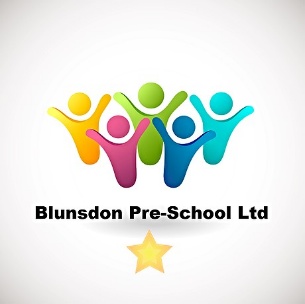 Name of Designated Safeguarding Lead (DSL): Katie PikeName of Deputy Designated Safeguarding Lead (DDSL): Louise PikeName of person responsible for reviewing the policy: Louise PikeDate of policy: 01/01/2024Date next review is due: 01/01/2025Date of any amendments: as and when requiredThis is a statutory policy and it forms part of the induction procedure for all new staff/volunteers. All staff have access to this policy and sign to say they have read and understood the content and any updates.This policy will be reviewed and ratified at least annually and/or following any updates.Content- you will need to check that your page numbers stay the same after you make amendmentsIntroduction “The welfare of the child is paramount” – Children Act 1989Children learn best when they are healthy, safe and secure, when their individual needs are met, and when they have positive relationships with the adults caring for them. (Statutory Framework for the EYFS).Principles of this PolicyWe aim to provide a high-quality setting which is welcoming, safe and stimulating and where children are able to enjoy learning and grow in confidence. We will take all necessary steps to safeguard and promote the welfare of children and ensure the suitability of adults who have contact with them. We will promote good health, manage behaviour and maintain records, policies and procedures.For the purpose of this policy, the Working Together 2018 definition of safeguarding and promoting the welfare of children is used and defined as:Protecting children from maltreatment; Preventing impairment of children’s health and development; Ensuring that children grow up in circumstances consistent with the provision of safe and effective care and Acting to enable all children to have the best outcomes.At this setting we understand that safeguarding and promoting the welfare of children is of paramount importance and that it is everyone’s responsibility. We will be alert to any issues or concerns in the child’s life at home or elsewhere and maintain a child-centred approach at all times. We are aware that children with special educational needs or disability are particularly vulnerable to abuse. We will maintain an attitude of “it could happen here” where safeguarding is concerned and always act in the best interest of the child. At this setting we are committed to;Ensuring that Safer Recruitment practices for checking the suitability of staff and volunteers are followed in line with South West Child Protection Procedures (SWCPP). Ensuring that all staff and volunteers follow the settings Code of Conduct/Behaviour Policy in line with the Guidance for Safer Working Practice for Adults who Work with Children (Safer Recruitment Consortium) Establishing and maintaining a safe and secure environment.Providing a curriculum and experiences that will enable children to develop the skills they need to stay safe from abuse, including online abuse.Ensuring staff and volunteers are able to identify children with potential emerging problems or concerns and implement strategies early on to avoid escalation. (Early Help). Ensuring that staff and volunteers are aware of the signs and symptoms of abuse and know the correct procedure for reporting and referring concerns. (Swindon Safeguarding Partnership).Providing support for children who have been abused. Ensuring that all staff are aware of the procedures to follow if they have a concern about another adult or a member of staff (refer to Whistleblowing Policy).Working in partnership with other agencies, this includes sharing information effectively, attending child protection conferences, core groups and other relevant meetings.Working in partnership with parents/carers to keep children safe and well.Legislation and GuidanceOur safeguarding and child protection procedures have been developed using guidance from the Swindon Safeguarding Partnership (SSP), the South West Child Protection Procedures (SWCPP) and with regard to the following legislation:The Statutory Framework for the Early Years Foundation Stage – 2023 The Children Act 1989, 2004 and the Childcare Act 2006 Working Together to Safeguard Children 2018What to do if you’re worried a child is being abused: advice for practitioners - 2015Information Sharing: advice for practitioners providing safeguarding services- 2018The Prevent Duty-departmental advice for schools and childcare providers – 2022 Keeping Children Safe in Education – 2023Safeguarding children and protecting professionals in early years settings: online safety guidance for practitioners (Published 4 February 2019)This Safeguarding Children and Child Protection Policy applies to all staff, managers, committee members, students and volunteers in the setting.Other policies that should be read alongside this policy include:Health and SafetyIntimate CareFirst AidMedicinesBehaviour ManagementStaff Behaviour Policy (guidance for safer working practice/code of conduct)Missing ChildE-SafetyFailure to Collect ChildSite SecurityRisk AssessmentsEqual OpportunitiesSpecial Educational Needs and DisabilityOutings/VisitsEmergency Evacuation ProceduresConcerns/ComplaintsLone WorkingThe Role of the Designated Safeguarding Lead (DSL) and Deputy (DDSL)An appropriately qualified and experienced DSL and deputy have been appointed to fulfil the role. Time and resources have been allocated in order that this role can be carried out effectively.  The DSL or deputy will be available at all times when children are present, for staff to discuss safeguarding concerns.The DSL and deputy will attend appropriate training to equip them to fulfil their role and a document of this will be kept on their Safeguarding passport. They will refresh their training at least every 2 years. The DSL has overall responsibility for the day-to-day safeguarding and child protection systems in the setting.  These responsibilities include;Liaising with other professionals in all agencies, including social services, police and health colleagues.Keeping staff and themselves up to date with any changes to national and local policy or legislation.Being a source of support, advice and guidance to staff, both paid and voluntary, on an ongoing basis and on any specific safeguarding issue as required.Co-ordinating child protection action within the setting, including making referrals as necessary.Maintaining a confidential recording system for safeguarding and child protection concerns.Ensuring all staff, visitors and volunteers are aware of the setting’s policies and procedures and their responsibilities in relation to safeguarding children.Ensuring all staff, both paid and voluntary, have received appropriate and up to date child protection training (see below). Representing the setting at inter-agency meetings, in particular, strategy discussions, child protection conferences and core groups.Managing and monitoring the setting’s role in early help, child in need and child protection plans.Sharing information with staff about the welfare, safeguarding and child protection issues that children in their setting have experienced, with a view to understanding how to best support these children in the setting.Staff Training  All staff will complete Safeguarding Basic Awareness training, every 3 years (as advised by the SSP). Training will enable staff to identify signs of possible abuse and neglect at the earliest opportunity, and to respond in a timely and appropriate way. These may include:Significant changes in children’s behaviour.Deterioration in children’s well-being.Unexplained bruising, marks or signs of possible abuse or neglect.Children’s comments which give cause for concerns.Any reasons to suspect neglect or abuse outside the setting.Inappropriate behaviour displayed by other members of staff, or any other person working with children.At least one person who has a current paediatric first aid certificate will be on the premises at all times when children are present and will accompany children on outings.Staff involved in preparing and handling food will have appropriate food hygiene training.All staff will have a sufficient understanding and use of English to ensure the well-being of children in their care.Staff InductionAll new starters receive induction training to help them understand their roles and responsibilities. Safeguarding induction will include sharing the setting’s Safeguarding and Child Protection Policy and other safeguarding policies as appropriate. As part of the induction procedure staff will be directed to read the Guidance for safer working practice for adults who work with children and young people. The DSL will keep a record of the Induction process for all new starters.Staff SupervisionStaff receive regular supervision in accordance with the statutory requirements of the Early Years Foundation Stage. Uninterrupted time will be set aside to ensure supervision sessions are effective for all involved. Supervision will be a two-way process, which supports and develops the knowledge, skills and values of an individual, group or team and will support staff to improve the quality of the work they do, thus improving outcomes for children as well as achieving agreed objectives. Supervision will also provide an opportunity to discuss sensitive issues, including the safeguarding of children and concerns about an individual or colleague’s practice. Safer Working Practice We work within clear behavioural guidelines as outlined in the Guidance for safer working practice for adults who work with children and young people. and the setting’s behaviour Policy/code of conduct.   Physical intervention is only used if the child is endangering themselves or others. Such events are recorded and signed by a witness. We follow the settings Behaviour Management Policy and physical interventions will be in line with the procedures laid out in the policy.  We are aware of the professional risks associated with the use of social media and electronic communication (email, mobile phones, texting, social network sites etc.) and we follow the guidance in the setting’s Online Safety Policy and Acceptable Use Policy.We are aware of the setting’s Whistle-blowing procedure and that it is a disciplinary offence not to report concerns about the conduct of a colleague that could place a child at risk.  We are aware that we can contact the NSPCC whistleblowing helpline on 0800 028 0285, or by email to help@nspcc.org.uk, to report any concerns about other adults working with children.Parental/carer InvolvementWe are committed to working in close partnership with parents/carers, keeping them fully informed about staffing and other matters and helping them to understand our responsibility for the safety and welfare of all children.Parents/carers can access the settings Safeguarding and Child Protection Policy through our website at www.blunsdonpreschool.co.uk. Parents will be made aware of the policy during their induction meeting and will be asked to sign a statement to say they understand the setting’s child protection responsibilities. Child protection or welfare concerns will be openly discussed, with parents/carers. Where a referral to MASH is needed, the agreement of parents/carers will be sought before making the referral. The only time concerns will not be discussed with parents is if staff believe that sharing concerns may place the child at increased risk of harm, then advice would be sought first. A lack of agreement from a parent/carer would not stop a referral to statutory services from going ahead.Key PersonAll children will be allocated a key person and parents will be informed. It will be the key person’s role to build a close relationship with the child and their family, they will be the child’s trusted adult with whom the child can build strong attachments and have emotional security. They are responsible for tailoring opportunities to the individual needs of each child. A child’s key worker is in a good position to identify emerging safeguarding concerns and to signpost families to further support if deemed appropriate.Recognising Abuse Abuse is a form of maltreatment of a child and can be caused through either inflicting harm, witnessing harm to others or failing to prevent harm. Working Together 2018 lists four categories of abuse:Physical,Emotional,Sexual andNeglect.(See appendix 1 for Working Together definitions and possible indicators of abuse).We are aware that;Abuse, neglect and safeguarding issues are rarely standalone events that can be covered by one definition or label, in most cases; multiple issues will overlap with one another.Child welfare concerns may arise in many different contexts and can vary greatly in terms of their nature and seriousness. Children may be abused by their peers, family members, in an institutional/ community setting, by those known to them, by a stranger or via the internet. In the case of honour-based abuse, including child marriage and female genital mutilation, children may be taken out of the country to be abused. Abuse and neglect can happen over a period of time or be a one-off event. This can have major long-term impacts on all aspects of a child's health, development and well-being. The warning signs and symptoms of abuse and neglect can vary from child to child. Children develop and mature at different rates, so what appears to be worrying behaviour for a younger child might be normal for an older child. Parental behaviours may also indicate child abuse or neglect, so staff will be alert to parent-child interactions or concerning parental behaviours; this could include parents who are under the influence of drugs or alcohol or if there is a sudden change in their mental health. It is important to respond to problems as early as possible and provide the right support and services for the child and their family and recognise that a warning sign does not automatically mean a child is being abused.Other Safeguarding Concerns to be Aware of: (see appendix 2)Child on Child Abuse (sexual violence and sexual harassment).Radicalisation and extremism.Female genital mutilation (FGM).Child sexual exploitation (CSE). Child criminal exploitation (CE).Domestic abuse (DA).Children missing education (CME). Children with family members in prison.Homelessness.Private Fostering.Bruising or non-explained injury in non-mobile children.Mental Health.Children with Special Educational Needs and Disabilities (SEND)Arrangements are in place to provide support for children with SENDWe acknowledge that children with SEND can face additional safeguarding challenges as they may have an impaired capacity to resist or avoid abuse and also that speech, language and communication needs may make it difficult to tell others what is happening to them.We are aware that children with SEND can be disproportionally impacted by safeguarding concerns such as bullying. We are alert to indicators of abuse such as behaviour/mood change or injuries and we are aware that children with SEND may not always outwardly display indicators of abuse.Responding to a DisclosureWe are aware that children may not be ready or know how to disclose abuse and that they may also be afraid to tell. It is important that we build relationships with children and display professional curiosity. If a child discloses abuse, we will respond appropriately by:Listening to the child and avoiding interrupting, except to clarify and allowing the child to make the disclosure at their own pace and in their own way.Not interrogating the child but asking open-ended questions to clarify the situation. Children will only be interviewed by trained Social Workers or Police Officers.Not making any promises to the child about not passing on information. Information may need to be shared to get help in place.Recording information accurately, including the timing, setting and those present, as well as what was said.Informing the DSL as soon as possible (within the same working day).Providing appropriate support for the child.Visitors to the setting will be informed that if they receive a disclosure of abuse, suspect that abuse may have occurred or are concerned for the safety or welfare of a child they must report immediately to the DSL or if unavailable to the deputy.Recording ConcernsAnyone receiving a disclosure of abuse, noticing possible abuse or with a concern about a child, will make an accurate record as soon as possible, noting what was said or seen, putting the event into context, and giving the date, time and location. All records will be dated, signed, and discussed with the DSL.All hand-written records will be retained, even if they are subsequently typed up in a more formal report.Written records of concerns will be kept, even where there is no need to make a referral immediately. Parents/guardians will be notified of all recorded concerns. Injuries will be marked on a body map; photographs will never be taken (Appendix 5).Where concerns do not meet the threshold for a referral to MASH, consideration will be given to the appropriateness of completing an Early Help Assessment.All records relating to child protection concerns will be kept in a secure place and will remain confidential. They will not form part of the pupil’s developmental records and will be kept separate from other records.A chronology will be kept at the front of each individual child protection file. It will be reviewed and updated whenever a new concern is raised or additional relevant information becomes available, noting any action taken.   The DSL and management will regularly monitor the quality of child protection records.Where a child transfers to school or moves to a new setting, child protection documentation will be transferred to the receiving school/setting within 14 days, preferably by hand. If it is not possible to do a face-to-face handover, records will be sent by recorded delivery in a sealed envelope, separate from any developmental records. Postal delivery will always be followed up with a telephone conversation. Records will be retained in line with Government guidance on the Transfer and Retention of Child Protection Records.SBC Templates and guidance for keeping child protection records are available on Swindon Hub for Early years. Procedures for ReferralWe will refer to the SSP’s Thresholds Document The Right Help at the Right Time when assessing a child’s level of need.We will always take appropriate action when we have concerns about a child’s welfare, we will never assume that a colleague, or another professional will act and share information that might be critical in keeping children safe.The Thresholds document identifies four levels:Universal – Children with no additional needs.Early Help Additional needs – Emerging concerns/vulnerability.Early Help Intensive Support – Children with complex and multiple needs that need unpicking. Co-ordinated support from professionals is needed to stop things from escalatingStatutory Specialist Support – Statutory intervention is needed to keep children safeWe understand our responsibility to refer a child to Children's Social Care (MASH) if we believe or suspect;The child is suffering or likely to suffer significant harm (Section 47, Child Protection) This also includes children where there are significant welfare concerns whose development would be likely to be impaired without provision of services (Section 17, Child in Need).Early Help Early Help Hub contact details: 01793 466479 EHHub@swindon.gov.uk Where there are emerging concerns about a child we will follow the Early Help process (Level 2 and Level 3 The Right Help at the Right Time). The process involves; being alert to emerging problems and the DSL co-ordinating an appropriate response with the support of other professionals. This may involve undertaking an Early Help Assessment and Plan (EHAP). The DSL may take on the role of Lead Professional (LP).Completed Early Help Assessments and reviews will be sent securely, via email, to the Early Help Hub.Early Help Additional Support (Level 2) professionals from universal services will work together in a coordinated way to provide additional support. An Early Help Assessment will be completed and a Lead Professional (possibly the DSL) will be identified. The LP who will be responsible for coordinating a Family Plan of support. The Family Plan of Support will be kept under constant review through regular meetings with parents, sometimes called Team around the child/family (TAC/F) meetings.Early Help Intensive Support (Level 3) Where there are escalating concerns or an increasing level of complex/and or multiple unmet/unclear needs and a more intensive co-ordinated support is required, the Early Help Hub will be consulted for more intensive support, which may include referrals to the Family Service, Parenting Hub/Parenting Programmes, Therapeutic Social Workers, SMASH wellbeing intervention, Safe Families, and SWIFT.Lack of progress on a Family Support Plan may be used to evidence escalation of need and a referral to statutory services (Level 4) may be required to prevent further risk to the child.Statutory Services – MASH (Level 4)MASH Contact Details:New referrals and referrals on closed cases will be made to the Multi-agency Safeguarding Hub (MASH).E-mail: Swindonmash@swindon.gov.ukTelephone: 01793 466903 (during normal office hours - 8.30am to 4.40pm, Monday to Thursday and 8.30am to 4.00pm Friday)Emergency Duty Service (EDS) is available outside office hours on 01793 436699​Referrals on open cases will be made to the allocated social worker for the case, or in their absence their manager or the duty social worker.All telephone referrals will be confirmed in writing on a Referral form - RF1 document (found on SSP website) within 48 hours. The referrer should expect an acknowledgement of the referral within three working days and should follow up if no contact is made.MASH referral form:A good referral will include: Consent – Whether consent from the parent/carer has been obtained. If a child discloses physical or sexual abuse, where the alleged abuser is either a family member or someone resident within the household, MASH will be consulted before informing parents.Child – All the information about the child, including the current whereabouts of the child. If the child is already subject to a Child Protection Plan (CPP) the allocated social worker will be contacted for advice.Family – Information about the family composition including any siblings. Views around immediate risks and how this is impacting the child. Concerns – The nature of concerns, including relevant historical concerns and risks. Existing support – What is already in place and what  difference has this made to the child.Once the RF1 has been completed, it will be sent securely to swindonmash@swindon.gov.uk Escalation proceduresIn circumstances where we feel a professional decision is not safe or is inappropriate, they will initially consult with their Safeguarding lead or line manager to;Clarify their thinking in order to identify the problem, Be specific as to what the concern is about, and what they aim to achieve; Evidence the nature and source of their concerns and keep a record of all discussions. It is expected that most disagreements can be resolved by professionals discussing the concerns and agreeing a way forward to meet the child’s needs. If professional agreement cannot be reached, then the concern should be escalated (Swindon Escalation Policy): Stage 1: Manager or Safeguarding Lead or Deputy/Designated Professional within 5 working days. Stage 2: Agency SSP representative to Agency SSP Representative within 5 working days. Stage 3: Refer to SSP Executive’s within 5 working days. Stage 4: Refer to SSP Independent Chair within 5 working days. Stage 1, 2, 3 & 4 are all formal stages of the escalation process.Safer recruitment/suitable people We endeavour to create a culture of safer recruitment and as part of this, we adopt recruitment procedures that help to deter, reject and identify people who might abuse children. We adhere to our statutory responsibilities to check staff who work with children, this includes enhanced DBS checks on all staff and on any other person who is likely to have regular contact with children (including those living or working on the premises).When employing new staff, we follow Safer Recruitment procedures as set out in the South West Child Protection Procedures:  Interview panels will have at least one person who has completed Safer Recruitment Training. There will be a safeguarding statement in all job advertisements and job descriptions. Any gaps in employment history or unaccounted for periods will be fully investigated. Online searches will be conducted for all short-listed candidates and anything that causes concern will be followed up at interview. References will be requested prior to interview.At least one reference will be from the applicants’ most recent childcare placement.                                             We will record information about staff qualifications, identity checks, disqualification and vetting processes (including the Disclosure and Barring Service reference number, the date a disclosure was obtained and details of who obtained it) on a central register.Copies of identification documents will be kept securely in personnel files.We will not allow people, whose suitability has not been checked to have unsupervised contact with children. Disqualification under the Childcare ActStaff, students and volunteers are informed during their induction, that under the Childcare Act 2006, they are expected to provide up to date information in relation to any convictions, cautions, court orders, reprimands and warnings that may affect their suitability to work with children, whether received before or during their employment at the setting. There is also an expectation that the setting will be informed, if staff relationships and associations, both within and outside the workplace (including online), may have implications for the safety of children in the setting.Volunteers A risk assessment will be undertaken for volunteers to determine whether an enhanced DBS check should be applied for. This will depend on the level of activity the volunteer is engaged in and whether they are ever left unsupervised with children.Managing Allegations We recognise that it is possible for staff and volunteers to behave in a way that might cause harm to children and we take seriously any allegation received. An allegation may indicate that a member of staff, a volunteer or a member of bank staff has;Behaved in a way that has harmed a child, or may have harmed a child.Possibly committed a criminal offence against a child; orBehaved towards a child that indicates he/she would pose a risk of harm to children. All allegations will be reported to the Local Authority Designated Officer (LADO).LADO Team – 01793 463854Jon Goddard – 07392103019 (Mon-Wed)Rachel Hull – 07824081177 (Thurs-Fri)Lado@swindon.gov.uk An Allegations Management referral form will be completed; Ofsted will be informed of the allegation within 14 days.                                                                                                        Allegations about a staff member will be reported to the owner/manager. The owner/manager will then proceed as above. Where the allegation is against the owner/manager, the person receiving the allegation will contact the LADO as above. Where the allegation is against an adult from another agency, for example, bank staff, it is the responsibility of the setting to ensure the allegation is dealt with appropriately, in conjunction with the agency, where applicable. An allegation will not be discussed with the alleged perpetrator or other members of staff/committee, unless advised to do so by the LADO.In exceptional circumstances, it may be necessary to protect the child, by contacting the police, before contacting the LADO.The setting will make a referral to the Disclosure and Barring Service if at the end of the allegation process a member of staff or volunteer is removed from their position or if they leave while under investigation. Low-level concernsWe recognise that staff may display low-level concerns such as, displaying behaviours that are inconsistent with the staff code of conduct, including inappropriate conduct outside of work.These concerns don’t meet the threshold of harm and aren’t serious enough to be referred to the LADO but they are always reported, recorded and dealt with appropriately. The safeguarding curriculumWe will provide a curriculum that encourages children to talk and be listened to. Children will be provided with opportunities to develop the skills they need to recognise and stay safe from abuse, across all areas of learning. They will learn that their views are valued and respected.They will be taught about healthy relationships.They will be taught how to get support if they witness any discriminatory behaviours and how to treat others with respect.They will be supported to develop emotional literacy and how to express their feelings appropriately.They will learn about having clear boundaries and what is safe and acceptable behaviour.Online Safety Children will be taught about keeping safe online by educating them about safe online behaviours and by educating their parents about the dangers of the internet through leaflets, posters, newsletters etc. Where children have access to the internet, we will ensure that they are protected from harmful and inappropriate online material by putting effective monitoring and filtering in place which is regularly monitored and reviewed to ensure effectiveness. We will follow advice in the government’s guidance document; Safeguarding children and protecting professionals in early years settings: online safety guidance for practitioners Use of Mobile Phones and Digital Photography                        We have a written policy for the acceptable use of mobile phones, cameras and other digital media in our setting.The only mobile phone to be used is the work mobile and this must only be used with the permission of the manager. The work mobile will be open to scrutiny at all timesThe work mobile will only be used in designated areas for example not in toilets, changing areas or sleeping areas.Staff mobiles and other digital media will be kept in a designated area and will not be carried on a person when children are present. Staff may use appliances in a designated area such as a staff room during staff breaks or before and after sessions, when children are not present.Use of devices like smart watches are not accepted in the setting, and no staff should be wearing these when in contact with the children. Visitors and parents are made aware that if they visit inside of the setting, mobile phones and smart devices like smart watches need to be left inside a locked box at the door.Visitors, parents, contractors etc. are made aware that phones and other digital media are not to be used in designated areas and that no photographs, videos or audio recordings are permitted in the setting without prior agreement with the manager. Staff will take photographs of children using the work photographic equipment; no personal equipment will be used. The work photographic equipment will be open to scrutiny at all times.Photographs will not be taken in sensitive areas such as toilets or nappy changing areas.Written permission will be obtained from parents/carers for appropriate use of photographs/digital images to record children’s progress.Children’s images will only be taken off site, with the prior permission of the manager, in line with the settings policy.Confidentiality and Information SharingWe are all aware of our professional responsibility to share information with other agencies in order to safeguard children. We will maintain records and obtain and share information with parents/carers, health professionals, the police, social services and Ofsted as appropriate and in line with “Information sharing advice for safeguarding practitioners” 2018 We will enable a regular two-way flow of information with parents/carers, and between providers if a child is attending more than one setting. Confidential information and records about staff and children are held securely and only accessible and available to those who have a right or professional need to see them. We are aware of our responsibilities under the Data Protection Act 2018 and the General Data Protection Regulations (2018) and that this legislation does not limit the sharing of information in order to keep children safe and includes sharing information without consent.We will register with the Information Commissioner’s Office as appropriate.                                                                                                             We will read the setting’s “Confidentiality Policy” as part of our induction procedure. Records relating to individual children will be retained for a reasonable period in line with the setting’s retention of records policy.We recognise that all matters relating to child protection are confidential. The DSL will only disclose information about a child to other members of staff on a “need to know” basis.We are aware that we cannot promise a child to keep secrets that might compromise the child’s safety or wellbeing.SecurityWe are all responsible for maintaining awareness of the safety and security of buildings and grounds and for reporting any concerns that become known. We take all reasonable steps to ensure staff and children are not exposed to risks and where risks are identified, risk assessments are undertaken to safely manage the level of risk.We are familiar with site evacuation and lockdown procedures; regular practices take place and a log of practices is kept. Appropriate checks will be undertaken in respect of visitors and volunteers coming into the setting Any individual who is not known or identifiable will be challenged for clarification and reassurance.We will not accept the behaviour of any individual (parent/carer/other) who threatens security or leads others (child or adult) to feel unsafe. Such behaviour will be treated as a serious concern and may result in a decision to refuse access for that individual to the site.When children are taken on outings we assess the risks and hazards which may arise and complete risk assessments to safely manage the level of risk.ComplaintsWe operate within a whole-setting community ethos and we welcome comments from children, parents/carers and others about areas that may need improvements as well as comments about what we are doing well. We have a Complaints Procedure available to parents/carers, children and members of staff who wish to report concerns. This can be found on our website.All reported concerns are taken seriously and considered within the relevant and appropriate process. Anything that constitutes an allegation against a member of staff or volunteer will be dealt with under the specific Procedures for Managing Allegations against Staff. Monitoring and Review                                                                                                   This policy will be reviewed on an annual basis; however, amendments may be added throughout the year. Staff are always informed when there is an amendment. 				                                                                                                                                                          Appendix 1 – Working Together  Definitions of Abuse and Possible IndicatorsPhysical AbuseEmotional AbuseThe persistent emotional maltreatment of a child such as to cause severe and persistent adverse effects on the child’s emotional development. It may involve conveying to a child that they are worthless or unloved, inadequate, or valued only insofar as they meet the needs of another person. It may include not giving the child opportunities to express their views, deliberately silencing them or ‘making fun’ of what they say or how they communicate. It may feature age or developmentally inappropriate expectations being imposed on children. These may include interactions that are beyond a child’s developmental capability, as well as overprotection and limitation of exploration and learning, or preventing the child from participating in normal social interaction. It may involve seeing or hearing the ill-treatment of another. It may involve serious bullying (including cyber bullying), causing children frequently to feel frightened or in danger, or the exploitation or corruption of children. Some level of emotional abuse is involved in all types of maltreatment of a child, though it may occur alone. Signs that MAY INDICATE Emotional AbuseOver reaction to mistakes Lack of self-confidence/esteem Sudden speech disorders Self-harming Eating disordersExtremes of passivity and/or aggression Compulsive stealing Drug, alcohol, solvent abuse Fear of parents being contacted Unwillingness or inability to play Excessive need for approval, attention and affection Sexual AbuseInvolves forcing or enticing a child or young person to take part in sexual activities, not necessarily involving a high level of violence, whether or not the child is aware of what is happening. The activities may involve physical contact, including assault by penetration (for example, rape or oral sex) or non-penetrative acts such as masturbation, kissing, rubbing and touching outside of clothing. They may also include non-contact activities, such as involving children in looking at, or in the production of, sexual images, watching sexual activities, encouraging children to behave in sexually inappropriate ways, or grooming a child in preparation for abuse. Sexual abuse can take place online, and technology can be used to facilitate offline abuse. Adult males do not solely perpetrate sexual abuse. Women can also commit acts of sexual abuse, as can other children. Child sexual exploitation is a form of child sexual abuse. It occurs where an individual or group takes advantage of an imbalance of power to coerce, manipulate or deceive a child or young person under the age of 18 into sexual activity (a) in exchange for something the victim needs or wants, and/or (b) for the financial advantage or increased status of the perpetrator or facilitator. The victim may have been sexually exploited even if the sexual activity appears consensual. Child sexual exploitation does not always involve physical contact; it can also occur through the use of technology.Signs that MAY INDICATE Sexual AbuseSudden changes in behaviour and school performance Displays of affection which are sexual and age inappropriate Self-harm, self-mutilation or attempts at suicide Alluding to secrets which they cannot reveal Tendency to cling or need constant reassurance Regression to younger behaviour for example thumb sucking, playing with discarded toys, acting like a baby Distrust of familiar adults e.g. anxiety of being left with relatives, a child minder or lodger Unexplained gifts or money Depression and withdrawal Fear of undressing for PE Sexually transmitted disease Fire setting NeglectNeglect is the persistent failure to meet a child’s basic physical and/or psychological needs, likely to result in the serious impairment of the child’s health or development.  Neglect may occur during pregnancy because of maternal substance abuse. Once a child is born, neglect may involve a parent or carer failing to: Provide adequate food, clothing and shelter (including exclusion from home or abandonment); Protect a child from physical and emotional harm or danger;Ensure adequate supervision (including the use of inadequate care-givers); Ensure access to appropriate medical care or treatment;Respond to a child’s basic emotional needs.Signs that MAY INDICATE Neglect Constant hunger Poor personal hygiene Constant tiredness Inadequate clothing Frequent lateness or non-attendance at School Untreated medical problems Poor relationship with peers Compulsive stealing and scavenging Rocking, hair twisting and thumb sucking Running awayLoss of weight or being constantly underweight Low self esteemAppendix 2: Specific Forms of Abuse and Safeguarding Issues Children absent from education (pre-school/nursery sessions)Staff will be aware that children’s non-attendance, particularly repeatedly, can be a vital warning sign of a range of safeguarding possibilities. Early intervention will be taken to identify the risk of any underlying safeguarding concerns and the settings policy for following up on non-attenders will be followed. The setting will have at least two, up to date, emergency contacts for a child.Child Sexual Exploitation (CSE) Staff at our setting identify that CSE involves exploitative situations, contexts and relationships where young people receive something (for example food, accommodation, drugs, alcohol, gifts, money or in some cases simply affection) because of engaging in sexual activities.Staff recognise that children at risk of CSE need to be identified and issues relating to CSE should be approached in the same way as protecting children from other risks.  Staff are aware that sexual exploitation can take many forms ranging from the seemingly ‘consensual’ relationship where sex is exchanged for affection or gifts, to serious organised crime by gangs and groups. What marks out exploitation is an imbalance of power in the relationship. The perpetrator always holds some kind of power over the victim which increases as the exploitative relationship develops. Sexual exploitation may involve varying degrees of coercion, intimidation or enticement, including unwanted pressure from peers to have sex, sexting, sexual bullying including cyberbullying and grooming. However, it also important to recognise that some young people who are being sexually exploited do not exhibit any external signs of this abuse or recognise this as abusive.This may apply to children, parents/carers, older siblings, staff or other members of the setting community.Child Criminal Exploitation (CCE)Staff recognise that that criminal exploitation of children and vulnerable young adults is a form of harm, County lines is a term used to describe gangs and organised criminal networks involved in exporting illegal drugs using dedicated mobile phone lines or other form of “deal line”. This activity can happen locally as well as across the UK. Children and vulnerable adults are exploited to move, store and sell drugs and money. Offenders will often use coercion, intimidation, violence (including sexual violence) and weapons to ensure compliance of victims. Children are also increasingly being targeted and recruited online using social media. Children can easily become trapped by this type of exploitation as county lines gangs can manufacture drug debts which need to be worked off or threaten serious violence and kidnap towards victims (and their families) if they attempt to leave the county lines network. These cases will be referred to children’s social care through the usual channels. Boys and girls being criminally exploited may be at higher risk of sexual exploitation.‘Honour Based’ Violence (HBV), Female Genital Mutilation (FGM) and Child MarriageStaff will be aware that HBV encompasses a range of crimes that have been committed to protect or defend the honour of the family and/or the community, including female genital mutilation (FGM), child marriage, and practices such as breast ironing. It may also include non-violent forms of abuse. Abuse committed in the context of preserving ‘honour’ often involves a wider network of family or community pressure and can include multiple perpetrators. It is important to be aware of this dynamic and additional risk factors when deciding what form of safeguarding action to take. All forms of HBA are abuse (regardless of the motivation) and should be handled and escalated as such.FGM comprises of all procedures involving partial or total removal of the external female genitalia or other injury to the female genital organs.Child marriage is one entered into without the full and free consent of one or both parties and where violence, threats or any other form of coercion is used to cause a person to enter into a marriage. Threats can be physical or emotional and psychological. A lack of full and free consent can be where a person does not consent or where they cannot consent (if they have learning disabilities, for example). Settings can contact the Forced Marriage Unit if they need advice or information: Contact: 020 7008 0151 or email fmu@fcdo.gov.uk.Staff are alert to the risks and indicators of HBV/FGM and child Marriage and they are aware that they are all forms of abuse (regardless of the motivation) with long-lasting consequences and cases must be reported and escalated through the usual channels.For further information, including details of training staff should visit the SSP website links below.https://safeguardingpartnership.swindon.gov.uk/info/3/workers_and_volunteers/10/workers_and_volunteers/9 https://safeguardingpartnership.swindon.gov.uk/info/3/workers_and_volunteers/10/workers_and_volunteers/8 Modern Slavery  Modern slavery encompasses human trafficking and slavery, servitude and forced or compulsory labour. Exploitation can take many forms, including: sexual exploitation, forced labour, slavery, servitude, forced criminality and the removal of organs. Further information on the signs that someone may be a victim of modern slavery, the support available to victims and how to refer them to the National Referral Mechanism is available at; https://www.gov.uk/government/publications/modern-slavery-how-to-identify-and-support-victims Radicalisation and ExtremismStaff realise that they have a duty to protect children from radicalisation and any form of violent extremism in line with the “Prevent Duty” (June 2015). Any concerns will be reported to the DSL. In fulfilling this duty, the setting will work closely with the SSP and will have regard to:Assessing the risk of children being drawn into terrorism, including support for extremist ideas that are part of terrorist ideology. This will be based on an understanding, shared with partners, of the potential risk in the local area. The setting will protect children from being drawn into terrorism by having robust safeguarding policies in place to identify children at risk, and intervening as appropriate; Staff training so that staff have the knowledge and confidence to identify children at risk of being drawn into terrorism, and to challenge extremist ideas which can be used to legitimise terrorism and are shared by terrorist groups. Staff should know where and how to refer children for further help;Online safety policies will ensure children are safe from terrorist and extremist material when accessing the internet by establishing appropriate levels of filtering;Promoting fundamental British values of democracy, rule of law, individual liberty, mutual respect and tolerance for those with different faiths and beliefs. These values are already implicitly embedded in the Early Years Foundation Stage curriculum.Additional information about responding to online radicalization and extremism can be found in the settings Online Safety Policy. Further information and details of training can be found on the SSP website; https://safeguardingpartnership.swindon.gov.uk/info/3/workers_and_volunteers/10/workers_and_volunteers/14 Child on Child Abuse (sexual violence and sexual harassment)All staff should be aware that children can abuse other children (often referred to as child-on-child abuse), and that it can happen both inside and outside of the setting. All staff need to be be familiar with the setting’s policy and procedures around child-on-child abuse and the important role they have to play in preventing it and responding where they believe a child may be at risk from it.It is essential that all staff understand the importance of challenging inappropriate behaviours between children that are abusive in nature. Downplaying certain behaviours, for example dismissing sexual harassment as “just banter”, “just having a laugh”, “part of growing up” or “boys being boys” can lead to a culture of unacceptable behaviours, an unsafe environment for children and in worst case scenarios a culture that normalises abuse.Child on Child abuse includes, but is not limited to, bullying, abuse in intimate personal relationships between children (sometimes known as ‘teenage relationship abuse’), physical abuse such as hitting, kicking, shaking, biting, hair pulling, or otherwise causing physical harm; sexual violence, such as rape, assault by penetration and sexual assault; (this may include an online element), sexual harassment, such as sexual comments, remarks, jokes and online sexual harassment, which may be standalone or part of a broader pattern of abuse; causing someone to engage in sexual activity without consent, such as forcing someone to strip, touch themselves sexually, or to engage in sexual activity with a third party; consensual and non-consensual sharing of nude and semi-nude images and/or videos(also known as sexting), upskirting, which typically involves taking a picture under a person’s clothing without their permission, with the intention of viewing their genitals or buttocks to obtain sexual gratification, or cause the victim humiliation, distress, or alarm, and initiation/hazing type violence and rituals (this could include activities involving harassment, abuse or humiliation used as a way of initiating a person into a group and may also include an online element).Staff will be alert to this form of abuse and aware that this form of abuse must be reported through the usual channels.Domestic Abuse (DA)Staff recognise that all children who witness domestic abuse are being emotionally abused and this can cause “significant harm.” Domestic abuse will always be referred to MASH.  DA is defined as any violent or abusive behaviour used by one person to dominate and control another within a close personal or family relationship. Children can witness DA in a variety of ways, they may be in the same room and get caught up in an incident, perhaps trying to defend the victim, they may be in a different room but able to hear abuse taking place and witness injuries caused by the abuse, or they may be asked to take part in verbally abusing the victim.Children with Family Members in PrisonStaff recognise that there are negative consequences for these children and they are at risk of poor outcomes so appropriate support will be put in place (https://www.nicco.org.uk/)HomelessnessStaff will be aware that being homeless or being at risk of being homeless presents a real risk to a child’s welfare. The DSL will direct families to the Local Housing Authority for support and a referral will be made to children’s social care if deemed necessary.Private FosteringStaff will be aware that they have a mandatory duty to report any child in a “private fostering” arrangement, to the Local Authority. Private fostering is defined as an arrangement whereby a child under the age of 16 (or 18 if the child has a disability) is placed for 28 days or more in the care of someone who is not the child's parent(s) or a 'connected person' Bruising and injuries to non-mobile childrenBruising is the most common injury in physical child abuse and a common injury in non-abused children, the exception to this being in non-mobile infants where accidental bruising is rare (<1%).Any bruising, fractures, bleeding and other injuries such as burns in a non-mobile should be treated as a matter of concern.Refer to guidance on Swindon Safeguarding Partnership websiteMental Health  Mental health problems can, in some cases, be an indicator that a child has suffered or is at risk of suffering abuse, neglect or exploitation. Staff need to be aware that where children have suffered abuse and neglect, or other potentially traumatic adverse childhood experiences, this can have a lasting impact throughout childhood, adolescence and into adulthood. It is key that staff are aware of how these children’s experiences, can impact on their mental health, behaviour, and education. Settings can access a range of advice to help them identify children in need of extra mental health support, this includes working with external agencies. Free resources to support the setting and parents can be found on the Anna Freud, Early Years in Mind website:  https://www.annafreud.org/early-years/early-years-in-mind/resources/ Child abduction and community safety incidents Child abduction is the unauthorised removal or retention of a minor from a parent or anyone with legal responsibility for the child. Child abduction can be committed by parents or other family members; by people known but not related to the victim (such as neighbours, friends and acquaintances); and by strangers. Other community safety incidents can raise concerns amongst children and parents, for example, people loitering nearby or unknown adults engaging children in conversation. As children get older and are granted more independence it is important they are given practical advice on how to keep themselves safe. Cybercrime Cybercrime is criminal activity committed using computers and/or the internet. It is broadly categorised as either ‘cyber-enabled’ (crimes that can happen off-line but are enabled at scale and at speed on-line) or ‘cyber dependent’ (crimes that can be committed only by using a computer). Cyber-dependent crimes include: • unauthorised access to computers (illegal ‘hacking’), for example accessing a school’s computer network to look for test paper answers or change grades awarded • ‘Denial of Service’ (Dos or DDoS) attacks or ‘booting’. These are attempts to make a computer, network or website unavailable by overwhelming it with internet traffic from multiple sources, and, • making, supplying or obtaining malware (malicious software) such as viruses, spyware, ransomware, botnets and Remote Access Trojans with the intent to commit further offence, including those above. Children with particular skills and interest in computing and technology may inadvertently or deliberately stray into cyber-dependent crime. If there are concerns about a child in this area, the designated safeguarding lead (or a deputy), should consider referring into the Cyber Choices programme. https://nationalcrimeagency.gov.uk/what-we-do/crime-threats/cyber-crime/cyberchoices Appendix 3 - The right help at the right time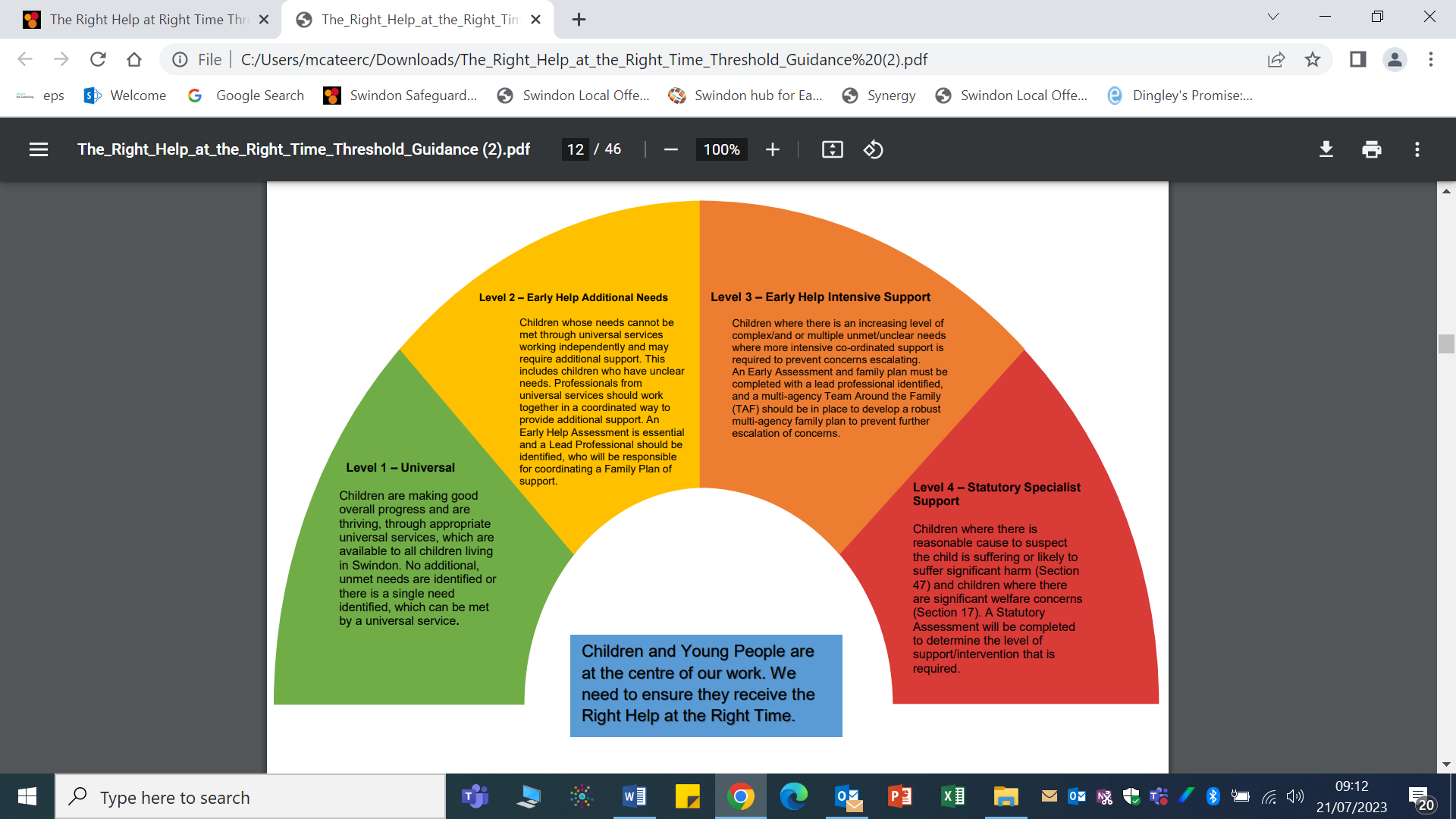 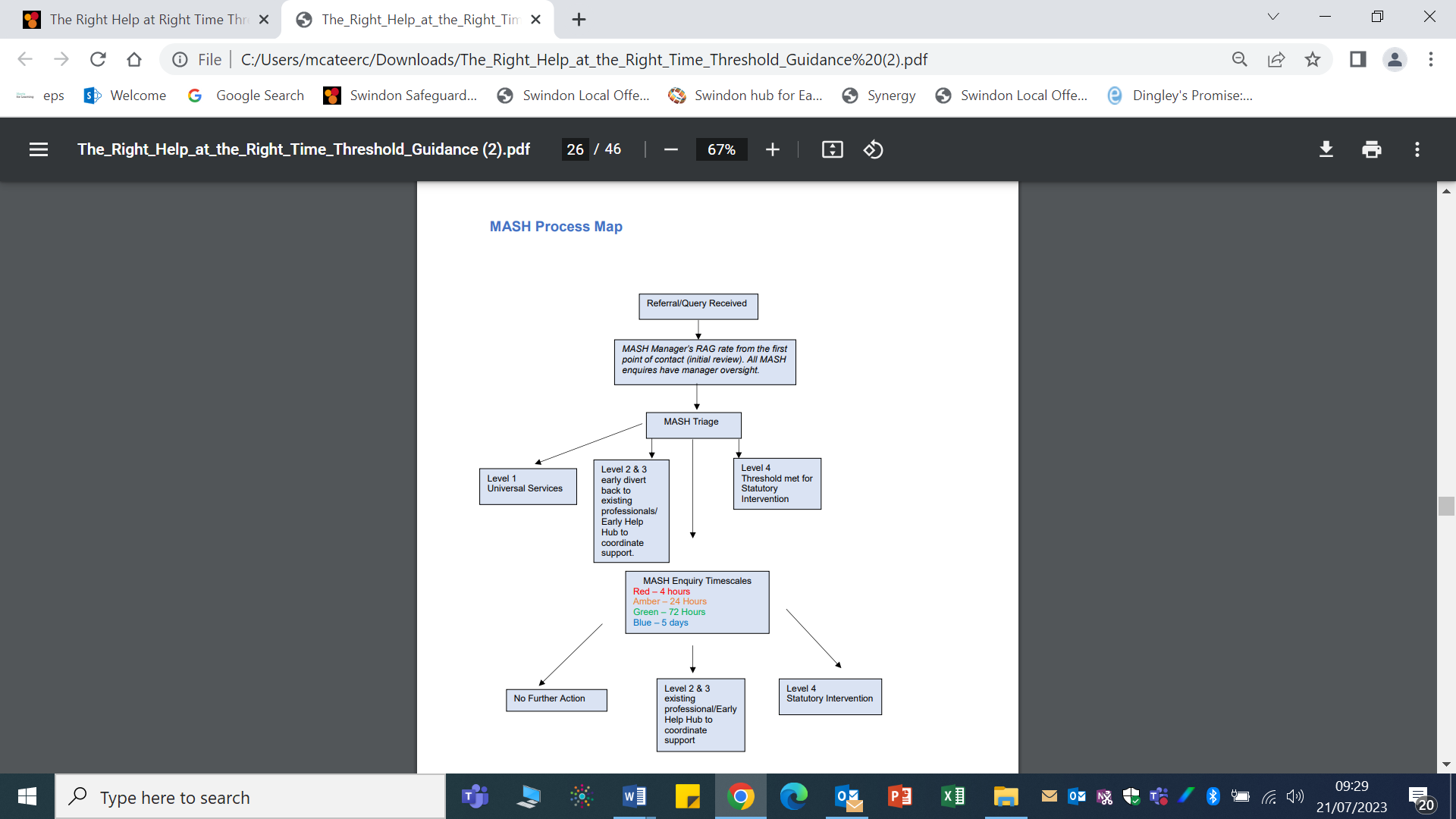 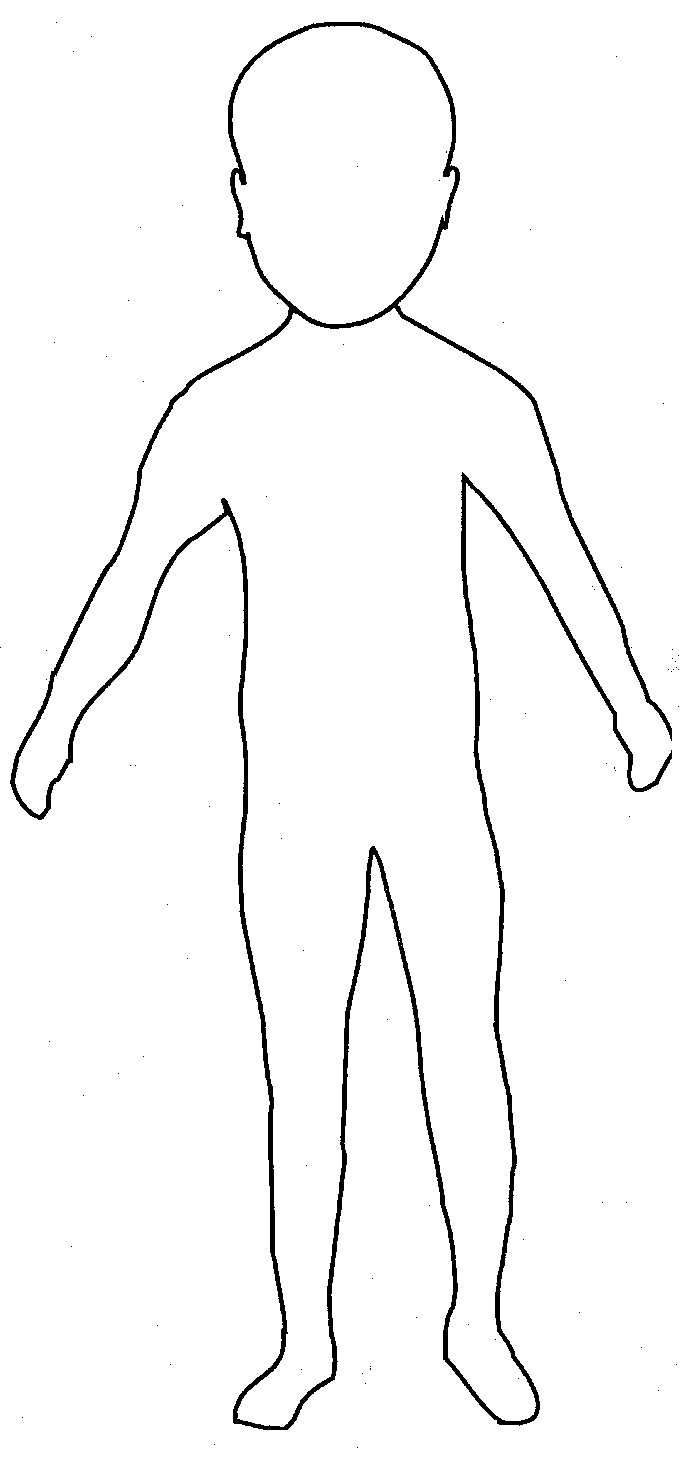 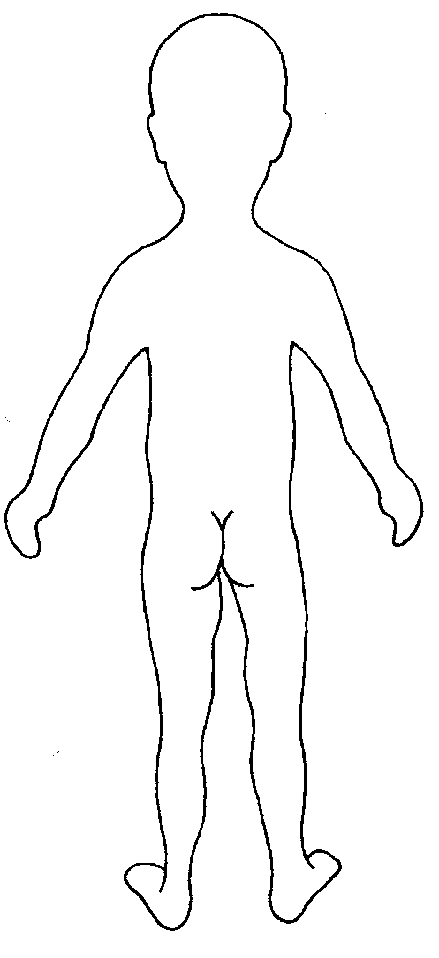 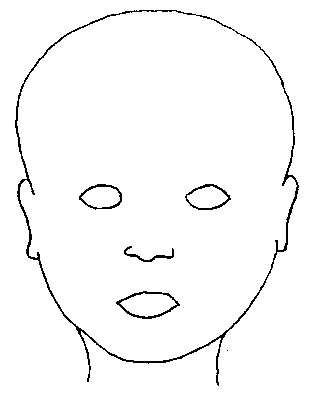 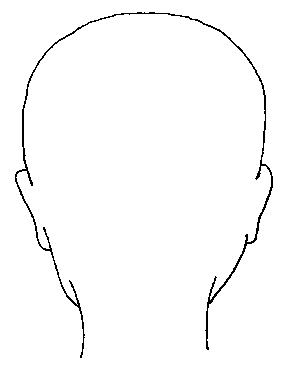 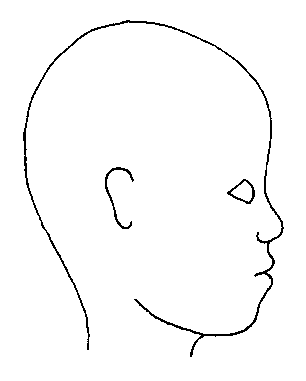 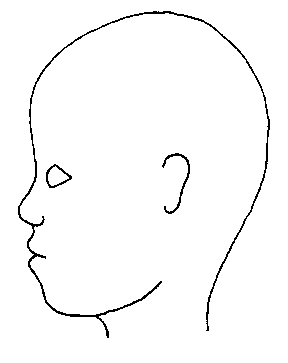 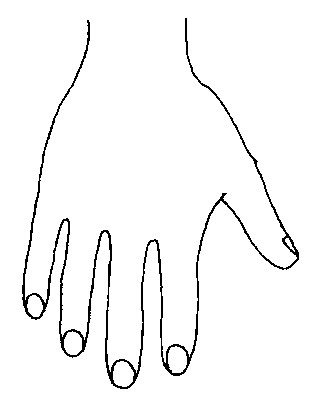 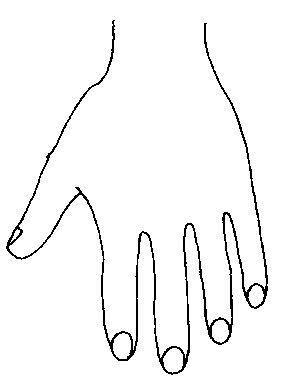 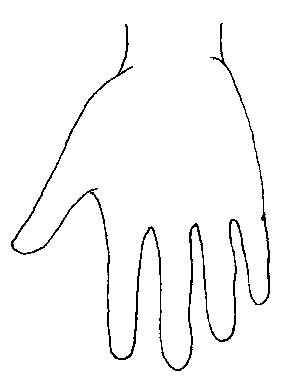 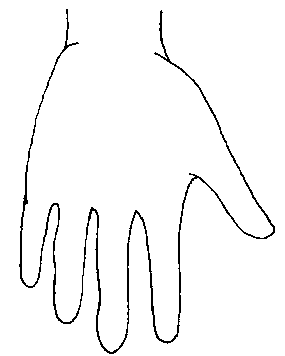   Appendix 6: National Support OrganisationsNSPCC: Provide advice and support if you’re worried about a child www.nspcc.org.uk Child Line: Provide Information, advice and support for children www.childline.org.ukFamily Lives: Provide support for families that are struggling www.familylives.org.ukCrime Stoppers: Report information to prevent www.crimestoppers-uk.org Victim Support: Support for victims of crime www.victimsupport.org.uk Kidscape: Parent Advice Line www.kidscape.org.ukThe Samaritans: 24 hours support helpline www.samaritans.org Mind: Provide support with mental health MIND support NAPAC Support for People Abused in Childhood www.napac.org.ukA guide for parents supporting your child with sexual abuse https://www.youngminds.org.uk/parent/parents-a-z-mental-health-guide/abuse/ Respond: supports people with learning disabilities, autism or both www.respond.org.uk Mencap: Advice and support for people with learning disabilities www.mencap.org.uk Refuge: Help for women and children who have experienced domestic abuse www.refuge.org.uk Women’s Aid: Help and support in relation to domestic abuse  link not working https://www.wiltshire-pcc.gov.uk/my-office/opcc-news/2019/october-2019/swindon-womens-aid-24-hour-support-service/ Men’s Advice Line: Support for men who experience domestic abuse www.mensadviceline.org.ukForced Marriage Unit: Forced marriage guidance https://www.gov.uk/guidance/forced-marriage Lucy Faithfull Foundation: Advice and guidance around preventing child sexual abuse www.lucyfaithfull.org.uk Stop it Now!: Advice and guidance around preventing child sexual abuse www.stopitnow.org.ukParents Protect: www.parentsprotect.co.uk CEOP: Advice and guidance in relation to online sexual abuse or child exploitation  www.ceop.police.ukMarie Collins Foundation: Support for children who suffer online abuse or exploitation www.mariecollinsfoundation.org.uk Internet Watch Foundation (IWF): Report online crimes www.iwf.org.ukChild net International: www.childnet.com UK Safer Internet Centre:  support for professionals, parents/carers and children to make the internet a safer place. www.saferinternet.org.uk Parents Info: Help and advice for families in relation to the digital world www.parentinfo.orgNet Aware: NSPCC keeping children safe online www.net-aware.org.uk Get safe Online: Free advice in relation to staying safe online www.getsafeonline.orgProfessional Online Safety Helpline: www.saferinternet.org.uk/helpline Educate against Hate: Government advice in relation to safeguarding children against radicalisation www.educateagainsthate.com   Counter Terrorism Internet Referral Unit: Report online material promoting terrorism or extremism www.gov.uk/report-terrorismTrue Vision: Report hate crime www.report-it.org.uk Anna Freud website:  free online network for early years practitioners. It provides easy to read and easy to use guidance on supporting the mental health of babies, young children and their families. https://www.annafreud.org/early-years/early-years-in-mind/about-eyim/ Appendix 7: Contacts List - Please ensure a copy of this contact list is available at all timesPage noIntroduction and Principles of the Policy3Legislation and Guidance4Role of Designated Safeguarding Lead and Deputy4Staff Responsibilities, Training, Supervision and Safe Working Practice5Recognising Abuse6Other Safeguarding Concerns to be Aware of6Parental Involvement6Children with Special Educational Needs7Responding to a Disclosure7Recording Concerns8Procedures for Referral8Early Help8Escalation Procedures9Suitable People/Safer recruitment9Managing Allegations 10The Curriculum/Online Safety11Use of Mobile Phones and Digital Technology11Confidentiality and Information Sharing11Security12Complaints12Monitoring and Review12Appendix 1: Definitions of Abuse and Possible Indicators13Appendix 2: Specific Safeguarding Issues 15Appendix 3: Right help at the Right Time19Appendix 4:  What to do if you have a Welfare Concern - flowchart  20Appendix 5: Body Map21Appendix 6: National Support Organisations22Appendix 7: Contact list23A form of abuse that may involve hitting, shaking, throwing, poisoning, burning or scalding, drowning, suffocating or otherwise causing physical harm to a child. Physical harm may also be caused when a parent or carer fabricates the symptoms of, or deliberately induces, illness in a child. Signs that MAY INDICATE Physical AbuseBruises and abrasions around the face Damage or injury around the mouth Bi-lateral injuries such as two bruised eyes Bruising to soft area of the face such as the cheeks Fingertip bruising to the front or back of torso Bite marks Burns or scalds (unusual patterns and spread of injuries) Deep contact burns such as cigarette burns Injuries suggesting beatings (strap marks, welts) Covering arms and legs even when hot Aggressive behaviour or severe temper outbursts Injuries need to be accounted for; inadequate, inconsistent or excessively plausible explanations or a delay in seeking treatment should signal concern. Failure to Thrive  Child’s weight/height falling below expected centile  Skin dry and pale and hair thin and straw like Lack of energy, listless and lack of concentration  Refuses food but drinks a lot of juice, vomiting and diarrhoea Failure to meet developmental milestonesBehavioural problemsNameRoleContact numberCeri McAteerContact if you need safeguarding support or advice. If not available email the EYQI Team Mobile – 07774178011cmcateer@swindon.gov.uk EYQIT@swindon.gov.ukMASHContact if you have significant concerns about the safety or welfare of a child in your care.Daytime – 01793 466903Emergency Duty Service –01793  436699swindonmash@swindon.gov.uk Early Help HubContact for advice and support and direct interventions at the earliest point of identified need.  01793 466479EHHub@swindon.gov.uk LADO (Local Authority Designated Officer)Contact when there is an allegation against a member of staffLADO Team - 01793  463854Jon Goddard – 07392103019 (Mon-Wed)Rachel Hull -07824081177 (Thurs-Fri)Lado@swindon.gov.uk OfstedTo be notified of allegations, notifiable injuries or significant events.Ofsted can also be contacted for advice and guidance0300 123 1231www.ofsted.gov.ukenquiries@ofsted.gov.ukNSPCC Whistleblowing helplineFree advice and support to professionals with concerns about how child protection issues are being handled in their own or another organisation.Call 0800 028 0285Email -help@nspcc.org.uk